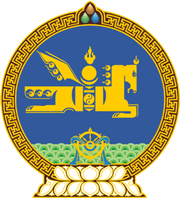 МОНГОЛ УЛСЫН ХУУЛЬ2020 оны 01 сарын 10 өдөр                                                                  Төрийн ордон, Улаанбаатар хот  МОНГОЛ УЛСЫН ШҮҮХИЙН ТУХАЙ  ХУУЛЬД НЭМЭЛТ ОРУУЛАХ ТУХАЙ	1 дүгээр зүйл.Монгол Улсын шүүхийн тухай хуулийн 17 дугаар зүйлийн 17.3.1 дэх заалтын “бөгөөд” гэсний өмнө “Үндсэн хуулиас бусад хуулийг зөв хэрэглэх талаар албан ёсны тайлбар гаргах” гэж нэмсүгэй.2 дугаар зүйл.Энэ хуулийг Эрүүгийн хэрэг хянан шийдвэрлэх тухай хуульд нэмэлт, өөрчлөлт оруулах тухай хууль хүчин төгөлдөр болсон өдрөөс эхлэн дагаж мөрдөнө. 		МОНГОЛ УЛСЫН 		ИХ ХУРЛЫН ДАРГА				Г.ЗАНДАНШАТАР